GUVERNUL ROMÂNIEI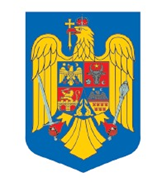 ORDONANŢĂ DE URGENȚĂ pentru modificarea și completarea unor acte normative în domeniul fondurilor europene Având în vedere riscul major identificat în domeniul gestiunii fondurilor europene privind apariția blocajelor în implementarea proiectelor aprobate la finanțare, ceea ce va avea impact negativ direct asupra țintei de plăți asumată de autoritățile române pentru anul 2021, Ținând cont de riscul crescut de blocaje în cadrul proiectelor aferente sectorului de mediu și afectarea bunei implementări a proiectelor de investiții din fonduri nerambursabile în cadrul Programului operațional Infrastructură mare 2014-2020 ca urmare a includerii în specificațiile tehnice din cadrul documentațiilor de atribuire a unor cerințe restrictive în asigurarea concurenței și pentru care au fost aplicate corecții financiare și reduceri procentuale,Luând în considerare și riscul crescut de blocaje în cadrul proiectelor care au ca beneficiari autorități publice finanțate integral sau parțial din bugete locale  și afectarea bunei implementări a proiectelor de investiții din fonduri nerambursabile în cadrul Programului Operațional Regional 2014-2020 ca urmare a includerii în specificațiile tehnice din cadrul documentațiilor de atribuire a unor cerințe restrictive care conduc la restrângerea concurenței și pentru care au fost aplicate corecții financiare și reduceri procentuale,În lipsa acestor măsuri s-ar produce o serie de consecințe imediate asupra bugetului de stat prin neatragerea fondurilor europene, precum și dificultăți și întârzieri în implementarea proiectelor cu finanţare din fonduri externe nerambursabile din perioada 2014-2020, Ținând cont de faptul că, elementele sus menționate vizează interesul public și strategic, sunt o prioritate a Programului de guvernare și constituie o situație de urgență și extraordinară, a cărei reglementare nu poate fi amânată pentru a asigura premisele unui grad ridicat de absorbție în perioada curentă de programare a fondurilor,  Luând în considerare faptul că, o prioritate majoră a Guvernului o constituie îmbunătăţirea gradului de absorbţie a fondurilor europene, Întrucât, împrejurările de față vizează interesul public și constituie elementele unei situații extraordinare ce nu suferă amânare, astfel încât se impune reglementarea unor măsuri în domeniul fondurilor europene,   În temeiul art. 115 alin. (4) din Constituţia României, republicată,GUVERNUL ROMÂNIEI adoptă prezenta ordonanţă de urgență.Art. I. Ordonanța Guvernului nr. 15/2013 privind reglementarea unor măsuri fiscal-bugetare pentru suportarea de la bugetul de stat a sumelor aferente corecţiilor financiare aplicate pentru abaterile de la conformitatea cu legislaţia din domeniul achiziţiilor publice pentru Programul operaţional sectorial Mediu 2007-2013, publicată în Monitorul Oficial al României, Partea I, nr. 496 din 7 august 2013, aprobată cu completări prin Legea nr. 334/2013, cu modificările şi completările ulterioare, se modifică şi se completează după cum urmează:1.	Titlul se modifică şi va avea următorul cuprins:“Ordonanţă privind reglementarea unor măsuri fiscal-bugetare pentru suportarea de la bugetul de stat a sumelor aferente reducerilor procentuale și corecţiilor financiare aplicate pentru abaterile de la conformitatea cu legislaţia din domeniul achiziţiilor publice pentru Programul operaţional sectorial Mediu 2007-2013 şi pentru Programului operaţional Infrastructura mare 2014-2020”2.	Articolul 1 se modifică şi va avea următorul cuprins:“Art. 1 Prezenta ordonanţă se aplică beneficiarilor de fonduri europene, instituţii publice locale, astfel cum sunt definite la art. 2 alin. (1) pct. 39 din Legea nr. 273/2006 privind finanţele publice locale, cu modificările şi completările ulterioare, şi operatori regionali, astfel cum sunt definiţi la art. 2 lit. h) din Legea serviciilor comunitare de utilităţi publice nr. 51/2006, republicată, cu modificările şi completările ulterioare:(a) care au implementat proiecte din cadrul Programului operaţional sectorial Mediu 2007-2013, pe întreaga perioadă de implementare a Programului operaţional sectorial Mediu;(b) care implementează proiecte aprobate în cadrul Programului operaţional Infrastructură mare 2014-2020 sau care au fost preluate integral sau parțial din Programul operațional sectorial Mediu 2007-2013, pe întreaga perioadă de implementare a Programului operaţional Infrastructură mare.”3. 	Alineatul (11) al articolului 2 se modifică şi va avea următorul cuprins:“(11) Creanţele bugetare rezultate din corecţiile financiare şi sumele de recuperat rezultate în urma stabilirii corecţiilor, în aplicarea prevederilor legale, pentru neregulile constatate în desfăşurarea procedurilor de achiziţie publică, se suportă, conform prevederilor art. 9 lit. m) din Ordonanţa de urgenţă a Guvernului nr. 40/2015, aprobată cu modificări şi completări prin Legea nr. 105/2016, cu modificările şi completările ulterioare, de la bugetul de stat, prin bugetul Ministerului Investițiilor și Proiectelor Europene, în calitate de ordonator principal de credite cu rol de autoritate de management pentru Programul operaţional Infrastructură mare, de la o poziţie distinctă din cadrul titlului 58 «Proiecte cu finanţare din fonduri externe nerambursabile (FEN) postaderare», în situaţiile prevăzute la alin. (4), pentru proiecte aprobate în cadrul Programului operaţional Infrastructură mare 2014-2020, sau care au fost preluate integral sau parţial din Programul operaţional sectorial Mediu 2007-2013.”4. 	La alineatul (4) al articolului 2, se introduce o nouă literă, lit. e), cu următorul cuprins:“e) în cazul contractelor de achiziție publică/ contractelor de achiziție sectorială, încheiate  de beneficiarii prevăzuți la art. 1, în cadrul Programului Operaţional Infrastructura mare 2014-2020, a căror procedură de atribuire a făcut obiectul controlului ex-ante exercitat de către Agenția Națională pentru Achiziții Publice, în conformitate cu Ordonanța de urgență a Guvernului nr. 98/2017 privind funcţia de control ex ante al procesului de atribuire a contractelor/acordurilor-cadru de achiziţie publică, a contractelor/acordurilor-cadru sectoriale şi a contractelor de concesiune de lucrări şi concesiune de servicii, cu modificările și completările ulterioare, anterior producerii de efecte asupra bugetului comunitar sau național prin rambursarea unor cheltuieli derivate din contract și pentru care au fost stabilite corecții financiare sau reduceri procentuale”.Art. II. În termen de 30 de zile de la data intrării în vigoare a prezentei ordonanţe de urgenţă, Normele de aplicare a Ordonanţei Guvernului nr. 15/2013 privind reglementarea unor măsuri fiscal - bugetare pentru suportarea de la bugetul de stat a sumelor aferente corecţiilor financiare aplicate pentru abaterile de la conformitatea cu legislaţia din domeniul achiziţiilor publice pentru Programul operaţional sectorial Mediu 2007-2013, aprobate prin Ordinul ministrului mediului și schimbărilor climatice nr. 2112/2013, cu modificările şi completările ulterioare, se modifică şi se completează potrivit prevederilor prezentei ordonanţe de urgenţă. Art. III. Ordonanța Guvernului nr. 14/ 2013 privind reglementarea unor măsuri fiscal-bugetare pentru suportarea de la bugetul de stat a sumelor aferente corecţiilor financiare aplicate pentru abaterile de la conformitatea cu legislaţia din domeniul achiziţiilor publice, publicată în Monitorul Oficial al României, Partea I, nr. 472 din 30 iulie 2013, aprobată cu modificări prin Legea nr. 294/2013, se modifică și se completează după cum urmează:1.	Titlul se modifică şi va avea următorul cuprins:“Ordonanţă privind reglementarea unor măsuri fiscal-bugetare pentru suportarea de la bugetul de stat a sumelor aferente reducerilor procentuale și corecţiilor financiare aplicate pentru abaterile de la conformitatea cu legislaţia din domeniul achiziţiilor publice”2.	Articolul 1 se modifică şi va avea următorul cuprins:“Art. 1 Prezenta ordonanţă se aplică beneficiarilor de fonduri europene, instituţii publice locale, respectiv comunele, oraşele, municipiile, sectoarele municipiului Bucureşti, judeţele, municipiul Bucureşti, instituţii publice din subordinea acestora, cu personalitate juridică, indiferent de modul de finanţare a activităţii acestora: (a) care au implementat proiecte din cadrul Programului operaţional Regional 2007-2013, pe întreaga perioadă de implementare a Programului operaţional Regional;(b) care implementează proiecte din cadrul Programului operaţional Regional 2014-2020, pe întreaga perioadă de implementare a Programului operaţional Regional.”3. 	Alineatele (1) și (2) ale articolului 2 se modifică şi vor  avea următorul cuprins:”(1) Creanţele bugetare rezultate din corecţiile financiare şi sumele de recuperat rezultate în urma stabilirii corecţiilor financiare în aplicarea prevederilor Ordonanţei de urgenţă a Guvernului nr. 66/2011 privind prevenirea, constatarea şi sancţionarea neregulilor apărute în obţinerea şi utilizarea fondurilor europene şi/sau a fondurilor publice naţionale aferente acestora, aprobată cu modificări şi completări prin Legea nr. 142/2012, cu modificările şi completările ulterioare, pentru neregulile constatate în desfăşurarea procedurilor de achiziţie publică, se suportă de la bugetul de stat, prin bugetul Ministerului Dezvoltării, Lucrărilor Publice și Administrației, de la o poziţie distinctă din cadrul titlului 56 "Proiecte cu finanţare din fonduri externe nerambursabile (FEN) postaderare" pentru proiectele finanțate prin POR 2007 – 2013, precum și  de la o poziţie distinctă din cadrul titlului 58 «Proiecte cu finanţare din fonduri externe nerambursabile (FEN) postaderare, pentru proiectele finanțate prin POR 2014 – 2020, în situațiile prevăzute la alin. (4).(2) Sumele rezultate sau care vor rezultă din reducerile procentuale stabilite, în aplicarea prevederilor Ordonanţei de urgenţă a Guvernului nr. 66/2011, cu modificările şi completările ulterioare, pentru abaterile constatate în desfăşurarea procedurilor de achiziţie publică, se suportă de la bugetul de stat, prin bugetul Ministerului Dezvoltării, Lucrărilor Publice și Administrației, de la poziţia distinctă menţionată la alin. (1), în situaţiile prevăzute la alin. (4).”4. 	La alineatul (4) al articolului 2, se introduce o nouă literă, lit. d), cu următorul cuprins:“d) în cazul contractelor de achiziție publică  de lucrări, încheiate de beneficiarii prevăzuți la art. 1 în cadrul Programului operaţional Regional 2014-2020, a căror procedură de atribuire a făcut obiectul controlului ex-ante exercitat de către ANAP, în conformitate cu Ordonanța de urgență a Guvernului nr. 98/2017 privind funcţia de control ex ante al procesului de atribuire a contractelor/acordurilor-cadru de achiziţie publică, a contractelor/acordurilor-cadru sectoriale şi a contractelor de concesiune de lucrări şi concesiune de servicii, cu modificările și completările ulterioare, anterior producerii de efecte asupra bugetului european sau național prin rambursarea unor cheltuieli aferente respectivelor  contracte și pentru care au fost stabilite corecții financiare sau reduceri procentuale, urmare a constatării existenței în documentația de atribuire unor cerințe restrictive, care conduc la restrângerea concurenței, prin includerea unor standarde sau specificații tehnice fără mențiunea ”sau echivalent”.”5. După articolul 8 se introduce un nou articol, art. 81 cu următoarul cuprins:”Art. 81 Beneficiarii publici ai proiectelor finanțate din Programul Operațional Regional 2014 – 2020 pentru care au fost aplicate prevederile art. 2 alin. (1) și alin. (2) au obligația formulării de contestații administrative și la instanța de contencios administrativ competentă, iar în cazul în care, urmare a deciziei administrative sau a decizei instanței, creanța bugatară/reducerea procentuală este diminuată/anulată, sumele suportate inițial de la bugetul de stat sunt returnate la poziția bugetară din care au fost utilizate.”Art. IV. În termen de 30 de zile de la data intrării în vigoare a prezentei ordonanţe de urgenţă, Normele de aplicare a Ordonanţei Guvernului nr. 14/2013 privind reglementarea unor măsuri fiscal - bugetare pentru suportarea de la bugetul de stat a sumelor aferente corecţiilor financiare aplicate pentru abaterile de la conformitatea cu legislaţia din domeniul achiziţiilor publice, aprobate prin Ordinul ministrului dezvoltării regionale și administrației publice nr. 2544/2013, cu modificările şi completările ulterioare, se modifică şi se completează potrivit prevederilor prezentei ordonanţe de urgenţă.PRIM – MINISTRUFlorin-Vasile CÎȚU